What do you usually eat for dinner?What do you usually eat for dinner?Lilith from Armenia talks about what she eats for dinner.Lilith from Armenia talks about what she eats for dinner.Match the words in bold with the words to the right. Then use them in the sentences below.Match the words in bold with the words to the right. Then use them in the sentences below.Hello. My name is Lilith and I'm from Armenia. Today, my question is, what do you usually eat for dinner?Here in Armenia, we have lots of traditional dishes which are made with meat and are really delicious, but somehow I happen not to like them. It's probably because all my childhood I've eaten Armenian traditional food, and I have grown to dislike this kind of food.So now that I'm lucky to be living alone, I can cook whatever I like. I'm really fond of Italian food. So for dinner, I usually have either a pasta with some different types of sauce, or some soup, sometimes mashed potatoes with steak, and occasionally pizza. I really like seafood and fish. So from time to time, I make some new dishes which include seafood, or fried fish, or fish and chips, and things like that.enjoy a lot | coincidentally don’t | etc. | when I was younger | sometimes | I eat pasta _____________ .My parents _____________  have a TV ._____________  I wanted to be a doctor..Jeremy is _____________  of chocolate croissants.For dinner I eat potatoes, broccoli, chicken, and _____________ .Answer questions about the lesson.Match the responses below to the questions.1 Lilith dislikes traditional Armenian food because she ________.a) ate it all her childhoodb) dislikes the taste2 Lilith cooks whatever she wants because she ________.a) isn’t pickyb) lives alone3 Lilith enjoys cooking new dishes with ___.a) seafoodb) pastaQ1 Do you enjoy traditional food?A1 Q2 What is some food you are really fond of?A2 Q3 Do you know how to cook?A3 Q4 What is a new dish you recently made?A4 Q5 Do you live by yourself?A5 ( _ ) I happen to really like seafood.
( _ ) I learned how to make spaghetti and meatballs.
( _ ) No, I usually just make a bowl of cereal.
( _ ) No, I share a house with my parents.
( _ ) Yes, I like to eat natto and rice.
What are your answers to the questions?Go  online - elllo.org
Watch the video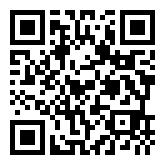 Check your answersDo free bonus  activitiesAccess more free lessonsStudy Tips!Go online to practice grammar and speaking!What do you usually eat for dinner?What do you usually eat for dinner?Lilith from Armenia talks about what she eats for dinner.Lilith from Armenia talks about what she eats for dinner.Match the words in bold with the words to the right. Then use them in the sentences below.Match the words in bold with the words to the right. Then use them in the sentences below.Hello. My name is Lilith and I'm from Armenia. Today, my question is, what do you usually eat for dinner?Here in Armenia, we have lots of traditional dishes which are made with meat and are really delicious, but somehow I happen not to like them. It's probably because all my childhood I've eaten Armenian traditional food, and I have grown to dislike this kind of food.So now that I'm lucky to be living alone, I can cook whatever I like. I'm really fond of Italian food. So for dinner, I usually have either a pasta with some different types of sauce, or some soup, sometimes mashed potatoes with steak, and occasionally pizza. I really like seafood and fish. So from time to time, I make some new dishes which include seafood, or fried fish, or fish and chips, and things like that.enjoy a lot | really fond coincidentally don’t | happen not toetc. | things like that when I was younger | all my childhoodsometimes | from time to timeI eat pasta from time to time.My parents happen not to have a TV .All my childhood I wanted to be a doctor..Jeremy is really fond of chocolate croissants.For dinner I eat potatoes, broccoli, chicken, and things like that.Answer questions about the lesson.Match the responses below to the questions.1 Lilith dislikes traditional Armenian food because she ________.a) ate it all her childhood(X)b) dislikes the taste2 Lilith cooks whatever she wants because she ________.a) isn’t pickyb) lives alone(X)3 Lilith enjoys cooking new dishes with ___.a) seafood(X)b) pastaQ1 Do you enjoy traditional food?A1 Yes, I like to eat natto and rice.Q2 What is some food you are really fond of?A2 I happen to really like seafood.Q3 Do you know how to cook?A3 No, I usually just make a bowl of cereal.Q4 What is a new dish you recently made?A4 I learned how to make spaghetti and meatballs.Q5 Do you live by yourself?A5 No, I share a house with my parents.( 2 ) I happen to really like seafood.
( 4 ) I learned how to make spaghetti and meatballs.
( 3 ) No, I usually just make a bowl of cereal.
( 5 ) No, I share a house with my parents.
( 1 ) Yes, I like to eat natto and rice.
What are your answers to the questions?Go  online - elllo.org
Watch the videoCheck your answersDo free bonus  activitiesAccess more free lessonsStudy Tips!Go online to practice grammar and speaking!